Consent 1 (screening)Study title: Social interactions in online platformsResearcher name: Neslihan Ozhan, Erich Graf, Matt Garner, Diana Herlea, Lauren Fernee, Jack Tew, Simone MarchettiERGO number: 57202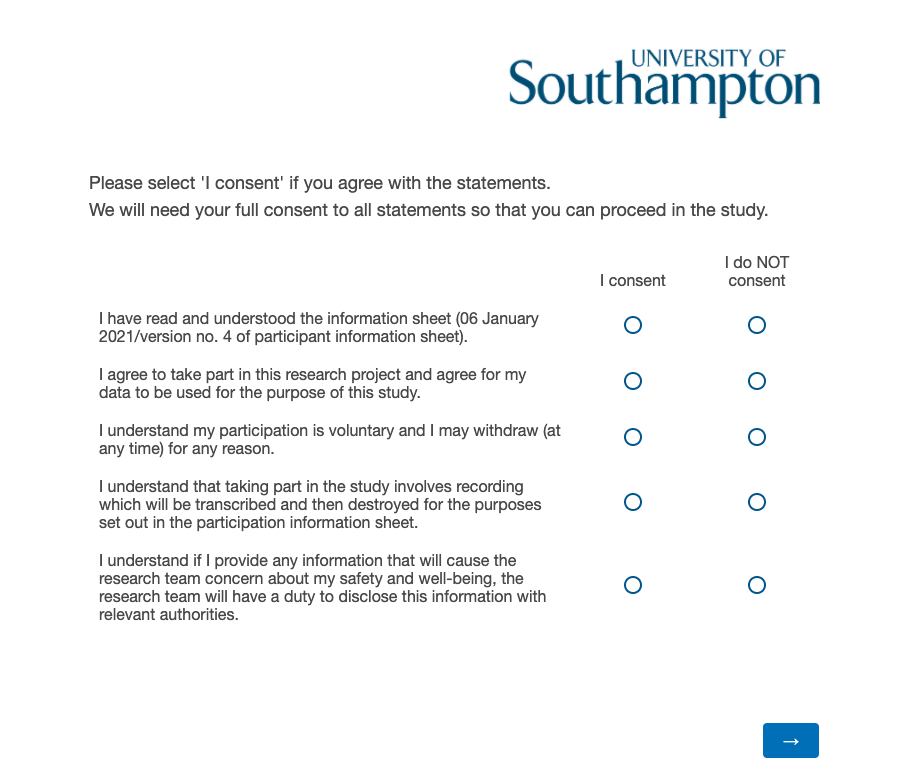 